Directions: Correctly measure the length of each line and complete the items below the rulers.Line 1:_________________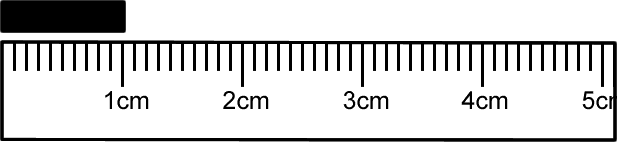 Line 2:_________________________________________________________________________Line 3:_________________________________________________Line 1  	Measurement:				__________ 						Certain digit(s):				__________					Uncertain digit:				__________						Total number of significant figures:		__________Line 2  	Measurement:				__________							Certain digit(s):				__________						Uncertain digit:				__________						Total number of significant figures:		__________Line 3  	Measurement:				__________							Certain digit(s):				__________					Uncertain digit:				__________						Total number of significant figures:		__________